              OBEC   OSTROV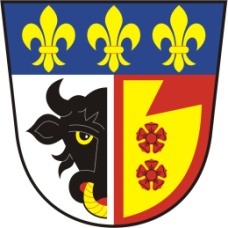                                 IČO 00279315	        Ostrov čp. 285, 561 22 Ostrov                                e-mail: ou@obecostrov.cz,  tel.fax.:465 32 36 22Č.j.: OS 437/2017							V Ostrově dne 22. srpna 2017Počet listů: 1Počet příloh: 0Spisový znak: 84.1/S5V.K.Kross, s.r.o.Blatenská 13/2169148 00 Praha 11Věc: Žádost o informace ve smyslu zákona č. 106/1999 Sb., o svobodném přístupu k informacím, ve znění pozdějších předpisů.K Vaši žádosti, ze dne 16. 8. 2017 sdělujeme následující v pořadí dotazů ve vaší žádosti:NENENENENES pozdravemMarta SchipplováStarostka obce Ostrov